Committee Chair, Katie Sendze, ksendze@hinfonet.org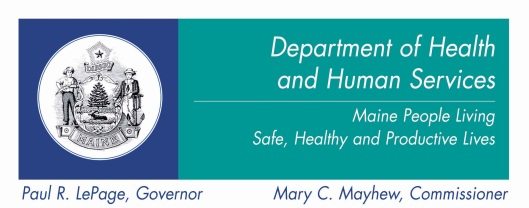 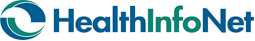 SIM Data Infrastructure Subcommittee MeetingDate: December 4, 2013Time: 2:00-4:00pmLocation: MaineGeneral Health, Alfond Center for Health, Augusta & Beacon EMHS Brewer OfficeSubcommittee documents available at:  http://www.maine.gov/dhhs/oms/sim/data-infrastructure/index.shtmlSubcommittee documents available at:  http://www.maine.gov/dhhs/oms/sim/data-infrastructure/index.shtml----- Agenda ---------- Agenda -----       Topics                                                                                        Lead                                                                         Time       Topics                                                                                        Lead                                                                         Time